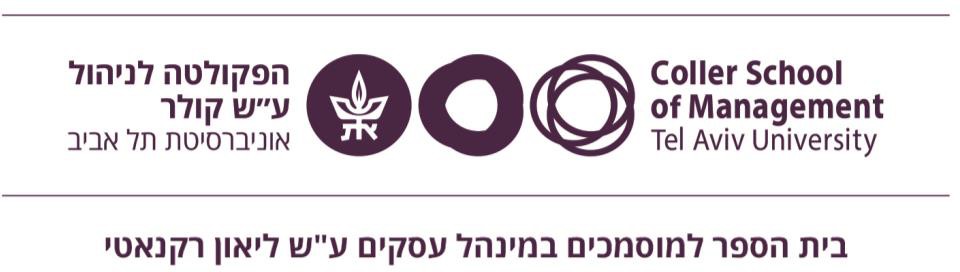 בקשה לפטור מקורס/ים ע"ס לימודים קודמים תאריך	____________  לפני הגשת הבקשה, נא עיין/י בתקנון פטור וזיכוי מקורסים, המתפרסם באתר הפקולטה. נא מלא/י בקשת פטור בכל תחום (כלכלה, סטטיסטיקה וכו)' על גבי טופס נפרד.שם הסטודנט____________________________________ת.ז._______________________	 טלפון 	 _______________________ 	  :E-MAILהנני סטודנט בתכנית____________________________________התחלתי את לימודי בסמסטר________________שנה"ל 	 ______________שם האוניברסיטה בה למדתי	 	בחוגים 	 _________________________________________הקורס/ים שלמדתי במסגרת לימודי התואר הראשון / שני:מס' הקורסשם הקורסהשנההציון היקף הקורסהקורס ממנו אבקש פטור+מספר הקורסהחלטהחתימה